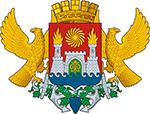 СОБРАНИЯ ДЕПУТАТОВ ВНУТРИГОРОДСКОГО РАЙОНА«КИРОВСКИЙ РАЙОН» ГОРОДА МАХАЧКАЛЫ   «13» июля 2017 г.                                                                                                                   №21-6РЕШЕНИЕОБ УТВИРЖДЕНИЯ «ПОЛОЖЕНИЕО ПОРЯДКЕ НАЗНАЧЕНИЯ И ПРОВЕДЕНИЯ СОБРАНИЙ (КОНФЕРЕНЦИЙ) ГРАЖДАН НА ТЕРРИТОРИИ МУНИЦАЛЬНОГО ОБРАЗОВАНИЯ ВНУТРИГОРОДСКОЙ РАЙОН "КИРОВСКИЙ РАЙОН г. МАХАЧКАЛЫ»	Рассмотрев представленный прокуратурой Кировского  района г. Махачкалы нормативно правовой акт Положение "О порядке назначения и проведения собраний (конференций) граждан на территории муниципального образования внутригородской район "Кировский район" г. Махачкалы", в соответствии с Федеральным законом от 6 октября 2003 года N 131-ФЗ "Об общих принципах организации местного самоуправления в Российской Федерации", Уставом внутригородского района "Кировский район" г. Махачкалы Собрание депутатов муниципального образования внутригородской район "Кировский района" г. Махачкалы                                                   РЕШАЕТ:	1. Утвердить Положения "О порядке назначения и проведения собраний (конференций) граждан на территории муниципального образования внутригородской район "Кировский район" г. Махачкалы" согласно приложению.2. Решение вступает в силу со дня его официального опубликования.3. Опубликовать настоящее Решение в газете «Махачкалинские известия» и разместить на официальном сайте в сети «Интернет».Глава Кировского района                                                             С.К. СагидовПредседатель Собрания				   	                     Э.Г. АбиеваПриложение к РешениюСобрания депутатов внутригородского  района«Кировский район» г. Махачкалы           от «13» июля 2017 г. № 21-6___ПОЛОЖЕНИЕ"О ПОРЯДКЕ НАЗНАЧЕНИЯ И ПРОВЕДЕНИЯ СОБРАНИЙ (КОНФЕРЕНЦИЙ) ГРАЖДАН НА ТЕРРИТОРИИ МУНИЦАЛЬНОГО ОБРАЗОВАНИЯ ВНУТРИГОРОДСКОЙ РАЙОН "КИРОВСКИЙ РАЙОН г. МАХАЧКАЛЫ"1. Общие положения	1.1. Настоящее Положение разработано в соответствии с Федеральным законом от 6 октября 2003 года N 131-ФЗ "Об общих принципах организации местного самоуправления в Российской Федерации", Уставом муниципального образования внутригородской район "Кировский район" г. Махачкалы и устанавливает порядок назначения, проведения и полномочия собрания (конференции) граждан в муниципальном образовании внутригородской район "Кировский район" г. Махачкалы.	1.2. Действие настоящего Положения не распространяется на порядок назначения и проведения собраний (конференций) граждан в целях осуществления территориального общественного самоуправления в  муниципальном образовании внутригородской район "Кировский район" г. Махачкалы.	1.3. Собрание (конференция) граждан - это форма участия населения  муниципального образования внутригородской район "Кировский район" г. Махачкалы в осуществлении местного самоуправления. 	Собрание граждан проводится на территории муниципального образования внутригородской район "Кировский район" г. Махачкалы для обсуждения вопроса (вопросов) местного значения внутригородского района "Кировский район" г. Махачкалы, информирования населения о деятельности органов местного самоуправления и должностных лиц местного самоуправления внутригородского района "Кировский район" г. Махачкалы в порядке, установленном Уставом МО внутригородского района "Кировский район" г. Махачкала и настоящим Положением.	Конференция граждан проводится в случае, когда вопрос (вопросы), выносимый на рассмотрение, непосредственно затрагивает интересы более 500 граждан, проживающих на части территории внутригородского района "Кировский район" г. Махачкалы, имеющих право на участие в собрании граждан, когда проведение собрания в силу размеров соответствующей территории, отсутствия помещений достаточной вместимости, неблагоприятных погодных условий и в иных случаях невозможно или затруднено.	1.4. В собрании (конференции) граждан могут участвовать жители внутригородского района "Кировский район" г. Махачкалы, достигшие ко дню проведения собрания (конференции) граждан шестнадцатилетнего возраста.	1.5. Граждане участвуют в собрании (конференции) лично или через представителей.	Орган местного самоуправления Администрация  внутригородского района "Кировский район" г. Махачкалы вправе направить для участия в собрании (конференции) граждан своих представителей с правом совещательного голоса.	Какие-либо прямые или косвенные ограничения прав граждан на участие в собраниях (конференциях) в зависимости от пола, расы, национальности, языка, происхождения, имущественного и должностного положения, отношения к религии, убеждений, принадлежности к общественным объединениям запрещаются.	1.6. Собрание (конференция) граждан может проводиться по инициативе:	- населения внутригородского района "Кировский район" г. Махачкалы;	- Собранием депутатов внутригородского района "Кировский район" г. Махачкалы;	- Главы Администрации внутригородского района "Кировский район" г. Махачкалы.	1.7.Организационно-техническое, информационное обеспечение деятельности по проведению собраний (конференций) граждан возлагается на Администрацию внутригородского района "Кировский район" г. Махачкалы.1.8. Источником финансирования расходов, связанных с подготовкой и проведением собраний (конференций) граждан, являются средства бюджета Администрации внутригородского района "Кировский район" г. Махачкалы.2. Порядок назначения собрания (конференции) граждан2.1. Собрание (конференция) граждан, проводимое по инициативе населения  внутригородского района "Кировский район" г. Махачкалы, Собрания депутатов внутригородского района "Кировский район" г. Махачкалы, назначается Собранием депутатов внутригородского района "Кировский район" г. Махачкалы   с обязательным уведомлением Главы Администрации  внутригородского района "Кировский район" г. Махачкалы о рассмотрении вопроса о назначении проведения на территории (части территории)  внутригородского района "Кировский район" г. Махачкалы собрания (конференции) граждан не позднее чем за 10 (десять) дней до принятия соответствующего решения.	Собрание (конференция) граждан, проводимое по инициативе Главы Администрации внутригородского района "Кировский район" г. Махачкалы, назначается Главой Администрации  внутригородского района "Кировский район" г. Махачкалы с обязательным уведомлением Собрания депутатов   внутригородского района "Кировский район" г. Махачкалы о рассмотрении вопроса о назначении проведения на территории (части территории) внутригородского района "Кировский район" г. Махачкалы собрания (конференции) граждан не позднее чем за 10 (десять) дней до принятия соответствующего решения.	2.2. Инициатива Собрания депутатов внутригородского района "Кировский район" г. Махачкалы о проведении собрания (конференции) граждан может исходить не менее чем от одной трети от установленной численности депутатов Совета депутатов внутригородского района "Кировский район" г. Махачкалы.	Обращение депутатов Собрания внутригородского района "Кировский район" г. Махачкалы о включении вопроса о проведении собрания (конференции) граждан на территории (части территории)  внутригородского района "Кировский район" г. Махачкалы в повестку очередного заседания Собрания депутатов внутригородского района "Кировский район" г. Махачкалы направляется на имя председателя Собрания депутатов внутригородского района "Кировский район" г. Махачкалы и должно содержать предполагаемую дату, время и место проведения собрания (конференции) граждан, вопрос (вопросы), выносимый на собрание (конференцию) граждан и обоснование необходимости проведения собрания (конференции) граждан.	2.3. Населением для выдвижения инициативы проведения собрания (конференции) граждан должна быть образована инициативная группа в количестве не менее 3 (трех) процентов от общего числа граждан, достигших шестнадцатилетнего возраста, проживающих на части соответствующей  территории внутригородского района "Кировский район" г. Махачкалы.	Создание инициативной группы оформляется протоколом собрания инициативной группы, к которому прилагается составленный в произвольной форме список граждан, вошедших в инициативную группу, с указанием их персональных данных (Ф.И.О., дата рождения, место жительства, реквизиты документа, удостоверяющего личность). Протокол подписывается всеми членами инициативной группы.	2.4. Инициативная группа подает в Собрание депутатов  внутригородского района "Кировский район" г. Махачкалы письменное заявление на имя председателя Собрания депутатов  внутригородского района "Кировский район" г. Махачкалы с предложением о назначении собрания (конференции) граждан (далее - заявление), в котором должны быть указаны предполагаемая дата проведения собрания (конференции) граждан, время и место проведения собрания (конференции) граждан, вопрос (вопросы), выносимый на собрание (конференцию) граждан, с обоснованием необходимости его рассмотрения.К заявлению должен быть приложен протокол собрания инициативной группы.	2.5. Заявление рассматривается на ближайшем заседании Собрания депутатов внутригородского района "Кировский район" г. Махачкалы.2.6. По результатам рассмотрения обращения депутатов Собрания депутатов внутригородского района "Кировский район" г. Махачкалы или заявления инициативной группы Собрания депутатов внутригородского района "Кировский район" г. Махачкалы принимает одно из следующих решений:- о назначении проведения собрания (конференции) граждан;- об отказе в назначении проведения собрания (конференции) граждан.2.7. В случае, если вопрос (вопросы), выносимый на собрание (конференцию) граждан, направлен на возбуждение ненависти либо вражды, на совершение противоправных деяний, а также на унижение достоинства личности по признакам пола, расы, национальности, языка, происхождения, отношения к религии, принадлежности к какой-либо социальной группе или не соответствует условиям и требованиям, предусмотренным в пункте 1.3 настоящего Положения, а также если не представлены документы, указанные в пункте 2.4 настоящего Положения, Собрание депутатов внутригородского района "Кировский район" г. Махачкалы отказывает в проведении собрания (конференции) граждан.	Решение Собрания депутатов внутригородского района "Кировский район" г. Махачкалы об отказе в проведении собрания (конференции) граждан в течение 10 (десяти) дней должно быть доведено до сведения инициатора проведения собрания (конференции) граждан.Решение Собрания депутатов внутригородского района "Кировский район"  об отказе в проведении собрания (конференции) граждан может быть обжаловано в судебном порядке.2.8. Глава Администрации внутригородского района "Кировский район" г. Махачкалы назначает проведение собрания (конференции) граждан путем принятия постановления Администрации внутригородского района "Кировский район" г. Махачкалы.	2.9. В муниципальном правовом акте о назначении проведения собрания (конференции) граждан, принятом Собранием депутатов  внутригородского района "Кировский район" или Главой Администрации внутригородского района "Кировский район" г. Махачкалы, указываются:- вопрос (вопросы), выносимый на обсуждение;- дата проведения;- место и время проведения.	Муниципальный правовой акт, принятый Собранием депутатов  внутригородского района "Кировский район" г. Махачкалы или Главой Администрации внутригородского района "Кировский район" г. Махачкалы, о назначении проведения собрания (конференции) граждан подлежит официальному опубликованию Собранием депутатов внутригородского района "Кировский район" г. Махачкалы или Главой Администрации внутригородского района "Кировский район" г. Махачкалы соответственно не позднее чем за 20 (двадцать) дней до указанной в нем даты проведения собрания (конференции) граждан.	2.10. В случае принятия муниципального правового акта о назначении проведения конференции граждан в нем должны быть указаны участки территории проведения конференции, население которых избирает своего представителя (делегата), форма избрания представителей (делегатов).	При установлении в муниципальном правовом акте формы избрания представителей (делегатов), предусмотренной пунктом 3.1 настоящего Положения, в нем указываются дата, время и места проведения собраний граждан по избранию представителей (делегатов).	Участком территории проведения конференции граждан, население которого избирает своего представителя (делегата), может быть соответствующая территория  внутригородского района "Кировский район" г. Махачкалы, на которой проживают не более 500 (пятисот) человек.3. Порядок избрания представителей (делегатов) конференции граждан	3.1. Избрание представителей (делегатов) осуществляется на собрании жителей группы квартир, подъездов, дома или группы домов соответствующего участка территории проведения конференции граждан.Собрание жителей по выбору представителя (делегата) проводится в порядке, установленном пунктами 5.1 - 5.3, 5.5 - 5.7 настоящего Положения.	3.2. Выдвижение и избрание представителей (делегатов) могут проходить в форме сбора подписей граждан, имеющих право на участие в конференции.	По инициативе жителей, от которых выдвигается представитель (делегат) на конференцию, предлагаемая кандидатура вносится в подписной лист, оформляемый в произвольной форме. Жители, поддерживающие эту кандидатуру, расписываются в подписном листе. Если возникает альтернативная кандидатура, то в таком же порядке заполняется другой подписной лист.	3.3. Выборы считаются состоявшимися, если в голосовании приняло участие две трети жителей соответствующего участка территории проведения конференции и простое большинство из них поддержало выдвинутую кандидатуру. Если выдвинуто несколько кандидатов в представители (делегаты), то избранным считается кандидат, набравший наибольшее число голосов от числа граждан, принявших участие в голосовании.	3.4. Списочный состав представителей (делегатов) формируется Собранием депутатов внутригородского района "Кировский район" г. Махачкалы или Главой Администрации внутригородского района "Кировский район" г. Махачкалы, принявшими муниципальный правовой акт о назначении и проведении конференции граждан, на основании протоколов собраний граждан, проводимых в соответствии с пунктом 3.1 настоящего Положения, или по подписным листам.	3.5. Проведение выборов представителей (делегатов) осуществляется в период, начинающийся со дня официального опубликования муниципального правового акта о назначении проведения конференции граждан и заканчивающийся не позднее чем за 2 (два) дня до даты проведения конференции.4. Полномочия собрания (конференций) граждан	4.1. Собрание (конференция) граждан может принимать обращения к органам местного самоуправления и должностным лицам местного самоуправления внутригородского района "Кировский район" г. Махачкалы, а также избирать лиц, уполномоченных представлять собрание (конференцию) граждан во взаимоотношениях с органами местного самоуправления и должностными лицами местного самоуправления  внутригородского района "Кировский район" г. Махачкалы.	4.2. На собраниях (конференциях) граждан рассматривается и обсуждается вопрос (вопросы) повестки соответствующего собрания (конференции) граждан, а также:- заслушиваются доклады и информация о работе органов местного самоуправления, должностных лиц местного самоуправления  внутригородского района "Кировский район" г. Махачкалы;- обсуждаются проекты муниципальных правовых актов органов местного самоуправления, должностных лиц местного самоуправления внутригородского района "Кировский район" г. Махачкалы по вопросам местного значения.5. Порядок проведения собрания (конференции) граждан	5.1. Собрание (конференция) граждан считается правомочным, если в нем приняло участие более половины от общего числа граждан (делегатов), имеющих право на участие в собрании (конференции) граждан.	5.2. Непосредственно до начала проведения собрания (конференции) граждан Администрацией внутригородского района "Кировский район" г. Махачкалы проводится поименная регистрация участников собрания (конференции). Одновременно с регистрацией производится запись участников, изъявивших желание выступить по вопросу (вопросам) повестки собрания (конференции) граждан.	5.3. Собрание (конференцию) граждан открывает председатель-ствующий.	5.4. В случае если собрание (конференция) граждан проводится по инициативе Собрания депутатов внутригородского района "Кировский район" г. Махачкалы или по инициативе населения внутригородского района "Кировский район" г. Махачкалы, председательствующим является председатель Собрания депутатов внутригородского района "Кировский район" г. Махачкалы либо уполномоченное Собранием депутатов внутригородского района "Кировский район" г. Махачкалы лицо.	В случае если собрание (конференция) граждан проводится по инициативе Главы Администрации  внутригородского района "Кировский район" г. Махачкалы, председательствующим является Глава Администра-ции внутригородского района "Кировский район" г. Махачкалы либо уполномоченное им лицо.	5.5. На собрании (конференции) граждан из числа участников собрания (конференции) граждан простым большинством голосов избирается президиум в составе председателя, секретаря и 3 (трех) членов президиума, счетная комиссия (в случае принятия решения о необходимости проведения тайного голосования), утверждаются повестка и регламент проведения собрания (конференции).	5.6. На собрании (конференции) граждан секретарем ведется протокол, в котором указываются дата и место проведения собрания (конференции) граждан, общее число граждан, проживающих на соответствующей части территории внутригородского района "Кировский район" г. Махачкалы и имеющих право на участие в собрании (конференции) граждан, или количество присутствующих делегатов, состав президиума, повестка, содержание выступлений, принятые решения и результаты голосования. Протокол подписывается председательствующим и секретарем.	5.7. Решения на собрании (конференции) граждан принимаются открытым голосованием простым большинством голосов от числа зарегистрированных участников (делегатов) собрания (конференции).	5.8. Протокол собрания (конференции) граждан направляется в Собрание депутатов внутригородского района "Кировский район" г. Махачкалы или Главе Администрации внутригородского района "Кировский район" г. Махачкалы в зависимости от того, кем назначено проведение собрания (конференции) граждан.	5.9. Решения, принятые на собрании (конференции) граждан, подлежат обязательному рассмотрению органами местного самоуправления, к компетенции которых отнесено решение содержащихся в обращении вопросов, с направлением письменного ответа.	Решение, принятое на собрании (конференции) граждан, не может противоречить федеральному законодательству, законодательству Республики Дагестан, Уставу внутригородского района "Кировский район" г. Махачкалы и муниципальным правовым актам Собрания депутатов внутригородского района "Кировский район" г. Махачкалы.	5.10. Протокол собрания (конференции) граждан в течение 10 (десяти) дней подлежит официальному опубликованию (обнародованию) Собранием депутатов внутригородского района "Кировский район" г. Махачкалы или Главой Администрации  внутригородского района "Кировский район" г. Махачкалы, соответственно.367009, Республика Дагестан, г. Махачкала, ул. Керимова,23,  (8722)69-31-12 , e-mail: krsobr@mail.ru 